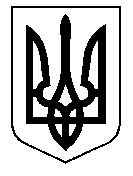 У К Р А Ї Н А Кам’янсько-Дніпровська міська радаКам’янсько-Дніпровского району Запорізької областіТридцять третя сесія восьмого скликанняР І Ш Е Н Н Я 29  січня 2020 року           м. Кам’янка - Дніпровська                          № 19   Про коригування базових тарифів на послуги з водопостачання та водовідведення, що надаються  комунальним підприємством «Водоканал» Кам’янсько-Дніпровської міської ради Запорізької області           Керуючись ст. 26 Закону України "Про місцеве самоврядування в Україні", ст.ст. 7, 31, 32 Закону України "Про житлово-комунальні послуги", Постановою Кабінету Міністрів України від 01.06.2011 № 869 "Про забезпечення єдиного підходу до формування тарифів на житлово-комунальні послуги" та Наказом Міністерства регіонального розвитку, будівництва та житлово-комунального господарства України від 05.06.2018 р. № 130 "Про затвердження Порядку інформування споживачів про намір зміни цін/тарифів на комунальні послуги з обґрунтуванням такої необхідності", розглянувши заяву комунального підприємства «Водоканал» Кам’янсько-Дніпровської міської ради Запорізької області від 03.01.2020 № 7/ 05-19  щодо коригування базових тарифів на послуги з водопостачання та водовідведення у зв'язку  із зростання мінімальної заробітної плати відповідно до ЗУ "Про державний бюджет на 2020 рік" від 14.11.2019 №   294-IX, що надаються  комунальним підприємством «Водоканал» Кам’янсько-Дніпровської міської ради Запорізької області,  враховуючи  лист комунального підприємства від 20.01.2020 № 169/ 05-19 "Про отримання пропозицій та зауважень щодо коригування тарифів на водопостачання  та водовідведення", на підставі здійснених ним розрахунків, з метою приведення у відповідність до економічно - обґрунтованих витрат тарифів на послуги з водопостачання та водовідведення для стабілізації фінансово-економічного стану комунального підприємства, міська рада ВИРІШИЛА:       1. Провести коригування базових тарифів на послуги з водопостачання та водовідведення, що надаються комунальним підприємством «Водоканал» Кам’янсько-Дніпровської міської ради Запорізької області, які діяли згідно рішення Кам’янсько-Дніпровської міської ради від 19.09.2018 № 50 "Про коригування базових тарифів на послуги з водопостачання та водовідведення, що надаються комунальним підприємством «Водоканал» Кам’янсько- Дніпровської міської ради Запорізької області", згідно додатку.2. Скориговані тарифи на послуги з водопостачання та водовідведення ввести в дію з 01 лютого 2020 року.3. Директору комунального підприємства «Водоканал» Кам’янсько-Дніпровської міської ради  Хлєбникову В. І. забезпечити доведення до споживачів інформації про введення в дію  скоригованих тарифів.4.Відділу  організаційної та інформаційної роботи виконавчого комітету Кам’янсько- Дніпровської міської ради оприлюднити дане рішення в засобах масової інформації та на веб - сайті міської ради згідно діючого законодавства України. 5. Контроль за виконанням цього рішення покласти на постійну комісію міської ради  з питань комунальної власності, житлово-комунального господарства та благоустрою території міста.Міський голова                                                           Володимир  АНТОНЕНКО     Додаток                                                                                   до рішення міської ради                                                                              від 29 січня 2020 № 19Коригування базових тарифів на послуги з водопостачання та водовідведення, що надаються комунальним підприємством «Водоканал» Кам’янсько-Дніпровської міської ради Запорізької областіПерелік послугПерелік послугОдиниця виміруОдиниця виміруТариф грн. з ПДВВодопостачання:населеннябюджетні установиінші споживачіВодопостачання:населеннябюджетні установиінші споживачі1 куб. м1 куб. м1 куб. м1 куб. м1 куб. м1 куб. м15,33 24,38 24,38Водовідведення:населеннябюджетні установиінші споживачі1 куб. м1 куб. м1 куб. м1 куб. м1 куб. м1 куб. м33,3563,1863,1833,3563,1863,18